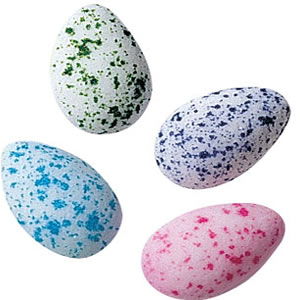 speckled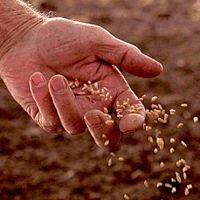 scatter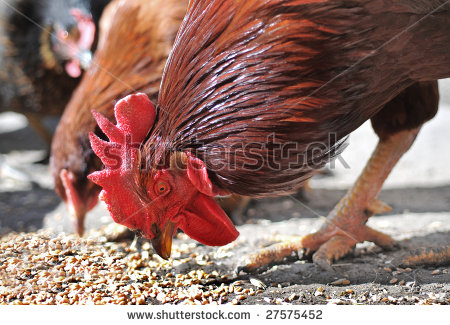 peck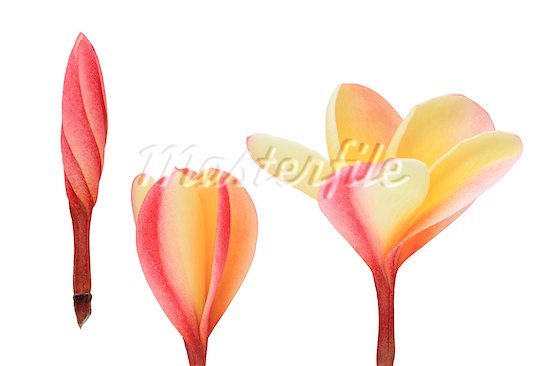 bloom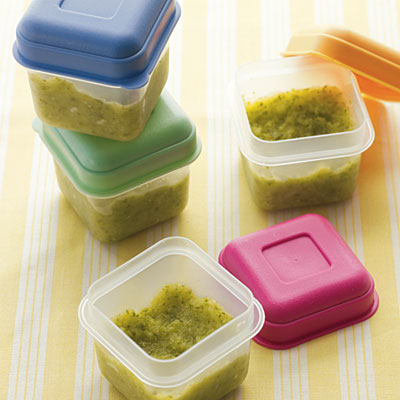 store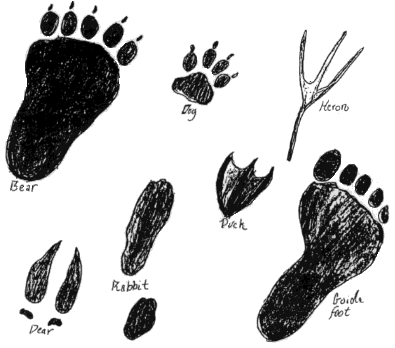 tracks